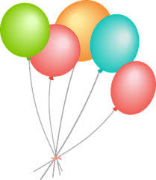 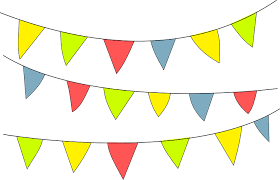 zum Kindervogelschießen am 08.07.2023(für alle Kinder/Jugendliche von 0 - 15 Jahre mit Anmeldung)10:00 Uhr:		schmücken des Festwagens von den Eltern der Königskinder 2022 am Gemeindehausab 12:00 Uhr: 	die Königskinder von 2022 werden von Zuhause eingesammelt13:00 Uhr:	Festumzug mit Spielmannszug, Treffpunkt ist am Gemeindehausab ca.14:00 Uhr:	beginnen die Spiele für alle Kinder ab 5 Jahre 15:00 Uhr: 	beginnen die Spiele für die Minis 0-4 Jahregegen 17:30 Uhr:	findet die Siegerehrung statt ab 19:30 Uhr:	können sich die Erwachsenen dann gegeneinander messenFür das leibliche Wohl ist mit Kaffee, Kuchen/Torte, Gegrilltemund Getränken gesorgt!Über eine rege Beteiligung freuen wir uns sehr.Ebenso freuen wir uns über ein festlich geschmücktes Dorf.- Also, Luft in die Lungen und ran mit den Ballons an den Gartenzaun -Für die Vorbereitung und Durchführung brauchen wir noch fleißige Helfer. Bitte hierzu eine Nachricht an Sascha Feldmeyer senden 0174/1831637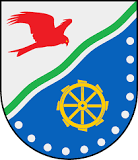 Viel Spaß wünscht Euer	Kindervogelschießenverein Blunk- Den Helfern und Spendern sagen wir ein herzliches Dankeschön - 